SUPREME COURT OF CANADABetween:William Scott CliffordAppellantandHer Majesty The QueenRespondentandCriminal Lawyers’ Association of Ontario andDirector of Public Prosecutions of CanadaIntervenersCoram: Abella, Moldaver, Karakatsanis, Wagner, Côté, Brown and Rowe JJ.R. v. Clifford, 2017 SCC 9, [2017] 1 S.C.R. 164William Scott Clifford	Appellantv.Her Majesty The Queen	RespondentandCriminal Lawyers’ Association of Ontario andDirector of Public Prosecutions of Canada	IntervenersIndexed as:  R. v. Clifford2017 SCC 9File No.:  37140.2017:  February 17.Present:  Abella, Moldaver, Karakatsanis, Wagner, Côté, Brown and Rowe JJ.on appeal from the court of appeal for british columbia 	Criminal law — Evidence — Alibi — Similar fact evidence — Fire set to garage and trees destroyed on victims’ property — Trial judge finding that accused deliberately provided false alibi — Trial judge assessing defence theory that someone other than accused was responsible for prior acts of vandalism against victims — Court of Appeal finding that deliberately false alibi could properly be relied upon by trial judge as evidence of guilt — Court of Appeal concluding that trial judge did not make improper use of prior vandalism evidence as similar fact evidence supporting conviction — Convictions upheld.	APPEAL from a judgment of the British Columbia Court of Appeal (Newbury, Willcock and Fenlon JJ.A.), 2016 BCCA 336, 339 C.C.C. (3d) 276, [2016] B.C.J. No. 1644 (QL), 2016 CarswellBC 2150 (WL Can.), upholding the accused’s convictions for arson and mischief entered by Macintosh J., 2015 BCSC 435, [2015] B.C.J. No. 535 (QL), 2015 CarswellBC 745 (WL Can.). Appeal dismissed, Rowe J. dissenting.	Dane F. Bullerwell and Jeffrey W. Beedell, for the appellant.	John M. Gordon, Q.C., for the respondent.	Michael Dineen and Jonathan Dawe, for the intervener the Criminal Lawyers’ Association of Ontario.	Janna A. Hyman and François Lacasse, for the intervener the Director of Public Prosecutions of Canada.	The judgment of the Court was delivered orally byAbella J. — A majority of this Court would dismiss the appeal, substantially for the reasons of Willcock J.A. While we appreciate the suggestions of the intervenors that the law be re-examined, we are not satisfied that such re-examination is warranted in this case, particularly where neither party has asked us to depart from the jurisprudence of this Court.Justice Rowe would have allowed the appeal, based on the dissenting reasons of Newbury J.A., as set out in paras. 22-26 of her reasons.	Judgment accordingly.	Solicitors for the appellant:  Pringle, Chivers, Sparks, Teskey, Edmonton; Gowling WLG, Ottawa.	Solicitor for the respondent:  Attorney General of British Columbia, Vancouver.	Solicitors for the intervener the Criminal Lawyers’ Association of Ontario:  Dawe & Dineen, Toronto.	Solicitor for the intervener the Director of Public Prosecutions of Canada:  Public Prosecution Service of Canada, Winnipeg and Ottawa.Citation: R. v. Clifford, 2017 SCC 9, [2017] 1 S.C.R. 164Appeal heard: February 17, 2017Judgment rendered: February 17, 2017Docket: 37140Reasons for Judgment:(paras. 1 to 2)Abella .J. (Moldaver, Karakatsanis, Wagner, Côté, Brown and Rowe JJ. concurring)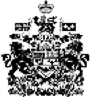 